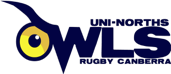 UNI-NORTHS OWLS JUNIOR RUGBY UNIONCOACH AND MANAGER NOMINATION FORM 2020As Coaches and Managers of teams for the 2018 season, the committee would like to ask you to consider nominating for the 2019 season.Our constitution requires we seek nominations for our coaches and managers prior to our AGM. The AGM for 2018 will be held on Tuesday 29 October 2019.To start planning for 2020 and to ensure we can start the season smoothly, the committee would like to ask those of you who know they would like to coach or manage again in 2020 to please complete the nomination form and email it to info@owlsrugbyjuniors.com.auAll Nominations are due by 22 October 2019. Post the AGM, the Management Committee (President, Vice President, Secretary and Treasurer, with the Coaching Development Officer) for the 2020 season will meet to finalise coaches and managers where nominations have been received and commence work on finding suitable coaches for any teams where nominations have not been received (noting teams in the U7 age group and some other age group will be sorted once registrations have been completed).All coaches and managers who are then offered a position for the 2020 season will be contacted by the committee and are asked to attend a coaches/managers meeting on Tuesday 10 December, 6.30pm at the Kaleen Sports Club.Should you wish to nominate for any position and would like to discuss the role requirements of that position please don’t hesitate to email – info@owlsrugbyjuniors.com.au and either the current President – Janine Kirk or Secretary – Ben Slater will respond.UNI-NORTHS OWLS JUNIOR RUGBY UNIONCOACH AND MANAGER NOMINATION FORM 2020I, _____________________________________, wish to nominate for the following position 	(Please Print)as part of the Uni-Norths Owls Junior Rugby Union Club.Coach for the 2020 Rugby Season:     	Please nominate the age group you wish to nominate for: _________________________________________________I am nominating for a coaching position I understand that I must hold a current working with vulnerable people check and the appropriate qualifications.Please provide the following details:Working with Vulnerable People number and expiry date:__________________________________________________________________________Smart Rugby Registration ID and expiry date:__________________________________________________________________________Rugby qualifications please note when course undertaken and expiry date if relevant:Coaching Kids Skills: __________________________________________________________Foundation Course (ARU Level 1) _______________________________________________Developing Coach Course (ARU Level 2): _________________________________________Team Manager for the 2020 Rugby Season: 	Please nominate the age group you wish to nominate for (if there is a possibility of multiple teams in an age group eg U7-9s, U18s, you will manage the team your child is in): _______________________________________________________Nominee Signature___________________________________Date_______________________________________________Coach’s responsibilities:Each team will be allocated at least one team coach, where possible teams will have two coaches.Coaches are required to hold a current ‘Smart Rugby’ qualification and Working with Vulnerable People Check (WWVP). Coaches are required to enter their details into Rugby Link as a volunteer and include the Smart Rugby and WWVP Check numbers into the system. They must then carry the WWVP Card with them at all times.Coaches are required to attend trainings and games where ever possible. If unable to attend the manager must be made aware and informed of what arrangements have been put in place for the training or game.Coaches are required to ensure all players are given equal opportunity to play each game. It is a club expectation that where possible all players will play at least half a game each week. Consideration by the coach can be given to the following when deciding the level of game time but the player and parents must be informed of the reasons the player is not being given game time:player attitude player attendance at trainingplayer safety – due to injuryCoach’s cannot give players less game time for the following:player is not as strong as another (coaches are expected to work with these players to build the necessary skills)putting a win ahead of the overall teamCoaches must remember that a player cannot play in a higher grade or higher division in a grade more than four times in a season. Once they play for the fifth time in the higher grade or higher division in a grade they are not permitted to return to their original grade or division. All coaches are reminded that the language used by coaches needs to be supportive and encouraging. Positive constructive language will encourage children to try harder and become more engaged with the team.ACTJRU Coach’s Code:COACH’S CODE1.	You have responsibility for your team and its supporters.  EXERCISE IT.2.	Be reasonable in your demands on the young players' time, energy and enthusiasm. Remember that they have other interests and demands on their time other than Rugby.3.	Teach your players that the rules of the game are mutual agreements which no one should evade or break.4.	Ensure that all players get a game. The `just average' players need and deserve equal time.5.	Remember that young people play for fun and enjoyment and that winning is only part of it. Never ridicule or yell at players for making mistakes or losing a game.6.	The scheduling and length of training times and games should take into consideration the maturity level of the players.7.	Develop team respect for the ability of opponents, as well as for the judgement of referees and opposing coaches.8.	Follow the advice of a doctor in determining when an injured player is ready to play again.9.	Remember that young people need a coach they can respect. Be generous with your praise when it is deserved and set a good example.10.	Make a personal commitment to keep yourself informed on sound coaching principles and the principles of growth and development of young people.11.	Encourage young people to develop basic skills and avoid over-specialisation in positional play during their formative years.12.	Create opportunities to teach sportsmanship, just as you would in teaching basic skills.13.	Ensure that efforts for both skill improvement and good sportsmanship are rewarded by praise.14.	Remember, junior players are also students with other interests outside Rugby so be reasonable in your demands on their energy and enthusiasm.15.	Ensure that skill learning and free play activities have priority over highly structured training and competitions for very young people.16.	INSIST ON FAIR PLAY, do not tolerate foul play, fighting, sledging or foul language. Be prepared to take off an offending player.17.	Discourage excessive talk on the pitch. 18.	INSIST on a disciplined approach by players and mean what you say.Managers responsibilitiesAs the team manager, you will receive rosters for all home games, check your teams’ responsibilities, (these could include Ground Marshal, helping with set up and /or pack up, helping on the BBQ or canteen) and organise volunteers for each timeslot and each role - the number of volunteers required is indicated on the roster.The Canteen Coordinator will contact the manager of each team allocated to either canteen or BBQ duty to confirm they have parents available to help.Each team needs to check if they are the first or only team playing at Southwell Park, if they are then the Manager of that team MUST liaise with the President to obtain the necessary keys to unlock the container and storage shed to get the correct equipment out.Managers must ensure all players (except U7 and U8 teams) sign on before the start of each game, that scores are accurately recorded and that the referee signs the player record book each game. The result, score breakdowns and team details need to be texted to the registrar (# TBC) or email rego@owlsrugbyjuniors.com.au by 6pm each Saturday evening. This is to ensure results are provided to ACTJRU by our deadline of Monday.Managers must keep the log book and return the book to the Equipment and Uniform Manager at the end of the season.Managers are also responsible for ensuring all playing jerseys are returned at the end of the season to the Equipment and Uniform Manager. The club’s preference is that jerseys should be kept as a set rather than distributed to individual players as this reduces losses at the end of the season, but each individual manager may decide how they would like to manage this process.Managers should let their opposition team, who have travelled from Cooma, Jindabyne, Young or Broulee know, that their players, Coach and Manager are welcome to have a FREE sausage sandwich and either a water or soft drink at the end of their game before travelling home.Managers are encouraged to attend committee meetings (or ask a parent from their team to attend as their representative). This will assist in disseminating information to all teams. Note: All team managers are required to hold a current ‘Working with Vulnerable People’ / (https://www.accesscanberra.act.gov.au/app/answers/detail/a_id/1804/kw/working%20with%20vulnerable%20people) card.